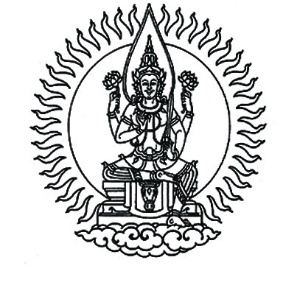 เพื่อให้การกำกับดูแลการประกอบกิจการพลังงานเป็นไปอย่างมีประสิทธิภาพตามเจตนารมณ์ของกฎหมายและเพื่อให้การอนุญาตเป็นไปอย่างมีระบบและมีขั้นตอนที่ชัดเจนยิ่งขึ้น ตลอดจนอำนวยความสะดวกให้กับผู้ประกอบกิจการพลังงานอาศัยอํานาจตามความในมาตรา ๕๐ แหงพระราชบัญญัติการประกอบกิจการพลังงาน พ.ศ. ๒๕๕๐ คณะกรรมการกำกับกิจการพลังงานจึงออกระเบียบไว้ ดังต่อไปนี้ระเบียบนี้เรียกวา “ระเบียบคณะกรรมการกํากับกิจการพลังงาน ว่าด้วย การกำหนดขั้นตอนการขอรับใบอนุญาตการประกอบกิจการไฟฟ้าตามมาตรา ๔๗ และการขออนุญาตตามมาตรา ๔๘ แห่งพระราชบัญญัติการประกอบกิจการพลังงาน พ.ศ. ๒๕๕๐ พ.ศ. ๒๕๕๙” ระเบียบนี้ใหใชบังคับเมื่อพ้นกำหนดหกสิบวันนับแต่วันประกาศในราชกิจจานุเบกษาเปนตนไป ในระเบียบนี้ 	“กกพ.” หมายความว่า คณะกรรมการกํากับกิจการพลังงาน 	“สํานักงาน กกพ.” หมายความว่า สํานักงานคณะกรรมการกํากับกิจการพลังงาน 	“การประกอบกิจการไฟฟ้า” หมายความว่า การประกอบกิจการผลิตไฟฟ้าและการประกอบกิจการระบบจำหน่ายไฟฟ้า		“การไฟฟ้า” หมายความว่า การไฟฟ้าฝ่ายผลิตแห่งประเทศไทย การไฟฟ้านครหลวง การไฟฟ้าส่วนภูมิภาค หรือกิจการไฟฟ้าสวัสดิการสัมปทานกองทัพเรือ	“มาตรา ๓๙ ทวิ” หมายความว่า มาตรา ๓๙ ทวิ แห่งพระราชบัญญัติควบคุมอาคาร พ.ศ. ๒๕๒๒	“โครงการ EHIA” หมายความว่า โครงการหรือกิจการที่อาจก่อให้เกิดผลกระทบต่อชุมชนอย่างรุนแรง ทั้งทางด้านคุณภาพสิ่งแวดล้อม ทรัพยากรธรรมชาติ และสุขภาพให้ประธานกรรมการกำกับกิจการพลังงานเป็นผู้รักษาการตามระเบียบนี้ และคณะกรรมการกำกับกิจการพลังงานเป็นผู้วินิจฉัยชี้ขาดปัญหาเกี่ยวกับการปฏิบัติตามระเบียบนี้ ก่อนเริ่มก่อสร้างสถานประกอบกิจการ ให้ผู้ขอรับใบอนุญาตยื่นแบบคำขอรับใบอนุญาตการประกอบกิจการไฟฟ้า แบบคำขอรับใบอนุญาตประกอบกิจการโรงงาน (ร.ง.๓) ตามกฎหมายว่าด้วยโรงงาน และแบบคำขอรับใบอนุญาตก่อสร้างหรือดัดแปลงอาคาร (ข.๑) หรือแบบแจ้งตามมาตรา ๓๙ ทวิ รวมถึงเอกสารหลักฐานอื่น ๆ ตามหลักเกณฑ์ที่กฎหมายนั้น ๆ กำหนดเพื่อประกอบการพิจารณาอนุญาตต่อสำนักงาน กกพ. หรือยื่นผ่านระบบเครือข่ายคอมพิวเตอร์ของสำนักงาน กกพ. 	กรณีกิจการไฟฟ้าที่เข้าข่ายได้รับการยกเว้นไม่ต้องขอรับใบอนุญาตประกอบกิจการไฟฟ้าตามที่กำหนดไว้ในพระราชกฤษฎีกา กำหนดประเภท ขนาด และลักษณะของกิจการพลังงานที่ได้รับยกเว้นไม่ต้องขอรับใบอนุญาตการประกอบกิจการพลังงาน พ.ศ. ๒๕๕๒ ให้ผู้ขอรับใบอนุญาตยื่นเฉพาะแบบคำขอรับใบอนุญาตประกอบกิจการโรงงาน (ร.ง.๓) หรือคำขอรับใบอนุญาตก่อสร้างหรือดัดแปลงอาคาร (ข.๑) หรือแบบแจ้งตามมาตรา ๓๙ ทวิ กรณีผู้ขอรับใบอนุญาตยื่นคำขอตามข้อ ๕ เพื่อจำหน่ายไฟฟ้าเข้าสู่ระบบโครงข่ายไฟฟ้าของการไฟฟ้า ผู้ขอรับใบอนุญาตต้องได้รับการตอบรับซื้อไฟฟ้าหรือมีสัญญาซื้อขายไฟฟ้ากับการไฟฟ้าแล้ว ก่อนยื่นคำขอตามข้อ ๕ และข้อ ๖ ผู้ขอรับใบอนุญาตต้องดำเนินการตามกฎหมายอื่นที่เกี่ยวข้อง เช่น กฎหมายด้านสิ่งแวดล้อม กฎหมายว่าด้วยการผังเมือง กฎหมายว่าด้วยการควบคุมอาคาร กฎหมายที่เกี่ยวข้องกับการรับฟังความคิดเห็นและการมีส่วนร่วมของชุมชนหรือผู้มีส่วนได้เสีย ตลอดจนการจัดหาการสนับสนุนด้านการเงินเพื่อแสดงศักยภาพในการประกอบกิจการพลังงาน เพื่อใช้เป็นเอกสารหลักฐานประกอบการพิจารณาคำขอรับใบอนุญาตการประกอบกิจการไฟฟ้าของ กกพ. ห้ามมิให้ผู้ยื่นคำขอรับใบอนุญาตดำเนินการก่อสร้างสถานประกอบกิจการก่อนได้รับใบอนุญาตการประกอบกิจการไฟฟ้า	หากยื่นคำขอรับใบอนุญาตในระหว่างหรือหลังก่อสร้างแล้วเสร็จ ผู้ยื่นคำขอรับใบอนุญาตต้องชำระค่าธรรมเนียมส่วนเพิ่มตามหลักเกณฑ์ที่ กกพ. กำหนดกรณีการประกอบกิจการไฟฟ้าเข้าข่ายเป็นโครงการ EHIA ตามที่กฎหมายกำหนด ให้ผู้ขอรับใบอนุญาตยื่นรายงานการวิเคราะห์ผลกระทบสิ่งแวดล้อมสำหรับโครงการ EHIA ที่ผ่านความเห็นชอบหรือผ่านการให้ความเห็นจากคณะกรรมการผู้ชำนาญการตามมาตรา ๔๙ แห่งพระราชบัญญัติส่งเสริมและรักษาคุณภาพสิ่งแวดล้อมแห่งชาติ พ.ศ. ๒๕๓๕ และให้สำนักงาน กกพ. จัดให้มีการดำเนินการรับฟังความคิดเห็นของประชาชนและผู้มีส่วนได้เสียตามประกาศ กกพ. เรื่อง การกำหนดอัตราค่าบริการ และหลักเกณฑ์ เงื่อนไขในการจัดให้มีกระบวนการรับฟังความคิดเห็นของประชาชนและผู้มีส่วนได้เสียสำหรับโครงการหรือกิจการที่อาจก่อให้เกิดผลกระทบต่อชุมชนอย่างรุนแรงทั้งด้านคุณภาพสิ่งแวดล้อม ทรัพยากรธรรมชาติ และสุขภาพ พ.ศ. ๒๕๕๘ โดย    ผู้ขอรับใบอนุญาตเป็นผู้รับผิดชอบค่าใช้จ่ายในการยื่นขอรับใบอนุญาต ผู้ยื่นคำขอรับใบอนุญาตต้องปฏิบัติตามกฎหมายอื่นที่เกี่ยวข้อง และให้ปฏิบัติตามประกาศ กกพ. ในเรื่องต่อไปนี้ 	ประกาศคณะกรรมการกํากับกิจการพลังงาน เรื่อง มาตรการป้องกัน แก้ไข และติดตามตรวจสอบผลกระทบสิ่งแวดล้อม สําหรับผู้ได้รับการยกเว้นไม่ต้องจัดทํารายงานการวิเคราะห์ผลกระทบสิ่งแวดล้อม ตามกฎหมายว่าด้วยการส่งเสริมและรักษาคุณภาพสิ่งแวดล้อม สําหรับการผลิตไฟฟ้าจากเชื้อเพลิงชีวมวล (ประเภทเชื้อเพลิงแข็ง)ประกาศคณะกรรมการกํากับกิจการพลังงาน เรื่อง มาตรการป้องกัน แก้ไข และติดตามตรวจสอบผลกระทบสิ่งแวดล้อม สําหรับผู้ประกอบกิจการผลิตไฟฟ้าพลังงานแสงอาทิตย์จากเทคโนโลยีแผงโฟโตโวลเทอิก ที่เข้าข่ายต้องได้รับใบอนุญาตประกอบกิจการผลิตไฟฟ้า พ.ศ. ๒๕๕๗ประกาศคณะกรรมการกํากับกิจการพลังงาน เรื่อง มาตรการด้านการออกแบบติดตั้งและการจัดการขยะและกากของเสีย สําหรับผู้ประกอบกิจการผลิตไฟฟ้าพลังงานแสงอาทิตย์จากเทคโนโลยีแผงโฟโตโวลเทอิก ที่ได้รับการยกเว้นไม่ต้องขอรับใบอนุญาตประกอบกิจการผลิตไฟฟ้า พ.ศ. ๒๕๕๗ประกาศคณะกรรมการกํากับกิจการพลังงาน เรื่อง กำหนดระยะห่างที่ตั้งโครงการผลิตไฟฟ้าจากพลังงานลม และขนาดกำลังการผลิตติดตั้ง สำหรับผู้ประกอบกิจการผลิตไฟฟ้าพลังงานลม เรื่องอื่น ๆ ตามที่ กกพ. ประกาศกำหนดกรณีใบอนุญาตตามมาตรา ๔๘ ให้สำนักงาน กกพ. ตรวจสอบเอกสารให้ครบถ้วนและจัดส่งเอกสารให้หน่วยงานที่มีอำนาจหน้าที่ตามกฎหมายนั้น ๆ เพื่อขอความเห็น และเมื่อได้รับความเห็นจากหน่วยงานต่างๆ แล้ว ให้สำนักงาน กกพ. รวบรวมและจัดทำความเห็นประกอบการพิจารณาออกใบอนุญาตการประกอบกิจการไฟฟ้า ใบอนุญาตประกอบกิจการโรงงาน (ร.ง.๔) ใบอนุญาตก่อสร้างหรือดัดแปลงอาคาร (อ.๑) หรือใบรับแจ้งตามมาตรา ๓๙ ทวิ เสนอต่อ กกพ. ทั้งนี้ สำหรับใบอนุญาตประกอบกิจการผลิตไฟฟ้าเพื่อจำหน่ายไฟฟ้าเข้าสู่ระบบโครงข่ายไฟฟ้า สำนักงาน กกพ. จะจัดทำความเห็นประกอบการพิจารณาออกใบอนุญาตเสนอต่อ กกพ. เมื่อผู้ยื่นคำขอได้จัดส่งสำเนาสัญญาซื้อขายไฟฟ้ากับการไฟฟ้าให้ครบถ้วนแล้ว กรณีโครงการ EHIA ต้องนำความเห็นของคณะกรรมการผู้ชำนาญการ องค์กรอิสระ และรายงานการรับฟังความคิดเห็นของประชาชนและผู้มีส่วนได้เสียที่ได้ดำเนินการตามข้อ ๙ มาประกอบการพิจารณาอนุญาตตามมาตรา ๔๗ และมาตรา ๔๘ กรณีโครงการหรือกิจการของส่วนราชการ รัฐวิสาหกิจ หรือโครงการร่วมกับเอกชน ซึ่งต้องเสนอขอความเห็นชอบจากคณะรัฐมนตรี จะต้องรอผลการพิจารณาของคณะกรรมการสิ่งแวดล้อมแห่งชาติและคณะรัฐมนตรี เพื่อประกอบการพิจารณาอนุญาตของ กกพ. ด้วยกรณีตั้งสถานประกอบกิจการตามกฎหมายว่าด้วยการนิคมอุตสาหกรรมแห่งประเทศไทย ให้  ผู้ยื่นคำขอแสดงใบอนุญาตให้ใช้ที่ดินเพื่อประกอบกิจการในพื้นที่นิคมอุตสาหกรรมมาประกอบการพิจารณาออกใบอนุญาตการประกอบกิจการไฟฟ้าของ กกพ. ด้วย และหลังจากที่ได้รับใบอนุญาตการประกอบกิจการไฟฟ้าแล้ว ให้ผู้รับใบอนุญาตนำไปแสดงต่อการนิคมอุตสาหกรรมแห่งประเทศไทย เพื่อประกอบการขอรับใบอนุญาตก่อสร้างอาคารหรือการแจ้งตามมาตรา ๓๙ ทวิ ในนิคมอุตสาหกรรมต่อไป เมื่อผู้รับใบอนุญาตการประกอบกิจการไฟฟ้าได้ดำเนินการก่อสร้างสถานประกอบกิจการใกล้แล้วเสร็จและติดตั้งเครื่องจักรอุปกรณ์สำคัญที่ใช้ในการประกอบกิจการเรียบร้อยแล้ว ให้แจ้งความประสงค์ให้สำนักงาน กกพ. เข้าตรวจสถานประกอบกิจการ ทั้งนี้ สำนักงาน กกพ. อาจมอบหมายให้พนักงานเจ้าหน้าที่ที่ได้รับการแต่งตั้งจาก กกพ. เข้าตรวจสถานประกอบกิจการในช่วงระยะเวลาก่อสร้างได้	กรณีกิจการผลิตไฟฟ้า ให้ผู้รับใบอนุญาตยื่นคำขอรับใบอนุญาตทำการผลิตพลังงานควบคุม (พค.๑) ตามกฎหมายว่าด้วยการพัฒนาและส่งเสริมพลังงานต่อสำนักงาน กกพ. หรือยื่นผ่านระบบเครือข่ายคอมพิวเตอร์ของสำนักงาน กกพ. กรณีเป็นผู้ได้รับใบอนุญาตก่อสร้าง ดัดแปลง หรือเคลื่อนย้ายอาคาร หรือเป็นผู้แจ้งตามมาตรา ๓๙ ทวิ เมื่ออาคารที่ใช้ในการประกอบกิจการได้ก่อสร้าง ดัดแปลง หรือเคลื่อนย้ายอาคารแล้วเสร็จให้แจ้งสำนักงาน กกพ. และราชการส่วนท้องถิ่นทราบ เพื่อให้เจ้าพนักงานท้องถิ่นตรวจสอบการดำเนินการตามเงื่อนไขที่กำหนดในใบอนุญาตหรือที่ได้แจ้งไว้ ทั้งนี้ สำนักงาน กกพ. อาจเข้าร่วมตรวจสอบด้วย แล้วแต่กรณี	เมื่อราชการส่วนท้องถิ่นแจ้งความเห็นมายังสำนักงาน กกพ. ให้สำนักงาน กกพ. นำเรื่องเสนอกกพ. พิจารณาออกหนังสือรับรองการขอใช้อาคาร (อ.๖) เพื่อประกอบกิจการพลังงานต่อไป หลังจากได้รับใบอนุญาตให้ผลิตพลังงานควบคุม (พค.๒) และได้รับความเห็นชอบจากเจ้าของโครงข่ายไฟฟ้าหรือศูนย์ควบคุมระบบไฟฟ้าแล้ว สำหรับกรณีจำหน่ายไฟฟ้าเข้าสู่ระบบโครงข่ายไฟฟ้า ผู้รับใบอนุญาตสามารถทดลองเดินเครื่องจักรอุปกรณ์โดยเชื่อมต่อกับระบบโครงข่ายไฟฟ้าได้ และเมื่อมีความพร้อมให้ผู้รับใบอนุญาตแจ้งเริ่มประกอบกิจการส่วนหนึ่งส่วนใดหรือทั้งหมด ไม่ว่าจะเป็นการประกอบกิจการเพื่อจำหน่ายหรือใช้ภายในกิจการของตนเองต่อสำนักงาน กกพ. ทั้งนี้ ให้เป็นไปตามหลักเกณฑ์ วิธีการและเงื่อนไขการเริ่มประกอบกิจการไฟฟ้าที่ กกพ. ประกาศกำหนด ก่อนเริ่มประกอบกิจการผลิตไฟฟ้าให้ผู้รับใบอนุญาตนำส่งเอกสารหลักฐานที่ได้มีการปรับปรุงเพิ่มเติมต่อสำนักงาน กกพ. ตามที่ได้กำหนดไว้ในเงื่อนไขการให้อนุญาตประกอบกิจการผลิตไฟฟ้า เช่น แผนผังสถานประกอบกิจการและแบบการติดตั้งเครื่องจักร (As-Built Drawing) ผังวงจรไฟฟ้าเส้นเดี่ยว (Single Line Diagram) รายละเอียดเครื่องจักรสำคัญ พร้อมผลการทดสอบสมรรถนะและประสิทธิภาพของระบบผลิตไฟฟ้า ซึ่งรวมถึง สมดุลพลังงานความร้อน (Heat Balance) สมดุลมวล (Mass Balance) สมดุลน้ำ (Water Balance) และปริมาณมลพิษทางอากาศที่ระบายจากปล่อง ซึ่งได้รับรองอย่างเป็นทางการหลังจากการทดลองเดินเครื่องและทดสอบระบบ รวมถึงรายละเอียดระบบดับเพลิง เป็นต้น สำหรับการประกอบกิจการไฟฟ้าที่เข้าข่ายได้รับการยกเว้นไม่ต้องขอรับใบอนุญาตการประกอบกิจการไฟฟ้า เมื่อได้ก่อสร้างสถานประกอบกิจการและติดตั้งเครื่องจักรอุปกรณ์แล้วเสร็จ ให้แจ้งต่อสำนักงาน กกพ. หรือแจ้งผ่านระบบเครือข่ายคอมพิวเตอร์ของสำนักงาน กกพ. ก่อนจะเริ่มประกอบกิจการ ทั้งนี้ เป็นไปตามมาตรา ๔๗ แห่งพระราชบัญญัติการประกอบกิจการพลังงาน พ.ศ. ๒๕๕๐ และเป็นไปตามที่ กกพ. ประกาศกำหนดให้ผู้ประกอบกิจการผลิตไฟฟ้านำหนังสือรับแจ้งเริ่มประกอบกิจการหรือหนังสือรับแจ้งการประกอบกิจการผลิตไฟฟ้าที่ได้รับการยกเว้นไม่ต้องขอรับใบอนุญาตที่สำนักงาน กกพ. ออกให้เป็นหลักฐานไปแสดงต่อการไฟฟ้าก่อนเริ่มประกอบกิจการและจำหน่ายไฟฟ้าเข้าสู่ระบบโครงข่ายไฟฟ้า ทั้งนี้ ให้หนังสือดังกล่าวถือเป็นเอกสารสำคัญในการเริ่มต้นซื้อขายไฟฟ้าของการไฟฟ้าด้วย กรณีผู้รับใบอนุญาตไม่สามารถเริ่มการประกอบกิจการไฟฟ้าได้ตามที่แจ้งไว้ ให้ผู้รับใบอนุญาตมีหนังสือถึงสำนักงาน กกพ. ภายในสามสิบวันนับจากวันที่เริ่มการประกอบกิจการไฟฟ้าเพื่อแจ้งปรับปรุงวันเริ่มการประกอบกิจการไฟฟ้าพร้อมรายงานข้อเท็จจริงและเหตุผลประกอบ ทั้งนี้ แนบสำเนาหลักฐานการแจ้งยืนยันวันและเวลาเริ่มประกอบกิจการเชิงพาณิชย์จากการไฟฟ้าด้วย สำหรับกรณีจำหน่ายไฟฟ้าเข้าสู่ระบบโครงข่ายไฟฟ้า หากผู้รับใบอนุญาตมีความประสงค์จะเปลี่ยนแปลงรายการซึ่งเป็นสาระสำคัญในการประกอบกิจการไฟฟ้าที่ได้รับอนุญาตจาก กกพ. ทั้งตามมาตรา ๔๗ และมาตรา ๔๘ เช่น ขนาดกำลังการผลิตติดตั้ง ประเภทเทคโนโลยีและเชื้อเพลิงหรือแหล่งพลังงานต้นกำลัง แผนผังโครงการ รวมทั้งรายละเอียดโครงการที่เกี่ยวข้องกับความปลอดภัยและสิ่งแวดล้อม เป็นต้น ผู้รับใบอนุญาตต้องยื่นคำขออนุญาตเปลี่ยนแปลงรายการดังกล่าวต่อสำนักงาน กกพ. เพื่อให้ กกพ. พิจารณาเห็นชอบก่อน ทั้งนี้ หากเป็นโครงการหรือกิจการตามกฎหมายว่าด้วยการส่งเสริมและรักษาคุณภาพสิ่งแวดล้อม จะต้องดำเนินการตามเงื่อนไขทั่วไปที่ระบุไว้ในรายงานการวิเคราะห์ผลกระทบสิ่งแวดล้อมก่อนกรณีมีการเปลี่ยนแปลงรายการตามวรรคหนึ่ง เกี่ยวข้องกับขอบเขตของใบอนุญาตใบใดใบหนึ่งหรือหลายใบตามมาตรา ๔๗ และมาตรา ๔๘ ให้ผู้รับใบอนุญาตจัดทำแบบคำขอแยกตามประเภทใบอนุญาต มายื่นพร้อมกันที่สำนักงาน กกพ. กรณีเป็นใบอนุญาตอื่นตามมาตรา ๔๘ ให้สำนักงาน กกพ. ตรวจสอบเอกสารเบื้องต้นและจัดส่งให้หน่วยงานเจ้าของกฎหมายเพื่อให้ความเห็นและเมื่อได้รับความเห็นจากหน่วยงานต่างๆ แล้ว ให้สำนักงาน กกพ. รวบรวบและจัดทำความเห็นประกอบการพิจารณาของ กกพ. มิให้นำความในหมวด ๑ มาใช้บังคับกับผู้ที่ยื่นคำขอรับใบอนุญาตประกอบกิจการโรงงานไว้กับสำนักงานอุตสาหกรรมจังหวัดหรือกรมโรงงานอุตสาหกรรม ตามกฎหมายว่าด้วยโรงงาน หรือการนิคมอุตสาหกรรมแห่งประเทศไทย ตามกฎหมายว่าด้วยการนิคมอุตสาหกรรมแห่งประเทศไทย ก่อนวันที่ระเบียบนี้ใช้บังคับ ระเบียบคณะกรรมการกํากับกิจการพลังงานว่าด้วย การกำหนดขั้นตอนการขอรับใบอนุญาตการประกอบกิจการไฟฟ้า ตามมาตรา ๔๗ และการขออนุญาตตามมาตรา ๔๘ แห่งพระราชบัญญัติการประกอบกิจการพลังงาน พ.ศ. ๒๕๕๐ พ.ศ. ๒๕๕๙การขอรับใบอนุญาตตามมาตรา ๔๗ 
และ มาตรา ๔๘การปฏิบัติตามหลักเกณฑ์และเงื่อนไขการขอรับใบอนุญาต
ตามมาตรา ๔๗การจัดทำความเห็นประกอบการพิจารณาอนุญาตของ กกพ. ตามมาตรา ๔๗ และ มาตรา ๔๘ การตรวจสอบสถานประกอบกิจการ การขอใช้อาคารควบคุม และการขอรับใบอนุญาตให้ผลิตพลังงานควบคุมการทดลองเดินเครื่องจักรและอุปกรณ์ 
และการเริ่มประกอบกิจการการขออนุญาตเปลี่ยนแปลงรายการซึ่งเป็นสาระสำคัญ
ในการประกอบกิจการไฟฟ้าของผู้รับใบอนุญาตบทเฉพาะกาลประกาศ ณ วันที่       พฤศจิกายน พ.ศ. ๒๕๕๙(นายพรเทพ ธัญญพงศ์ชัย)ประธานกรรมการกํากับกิจการพลังงาน